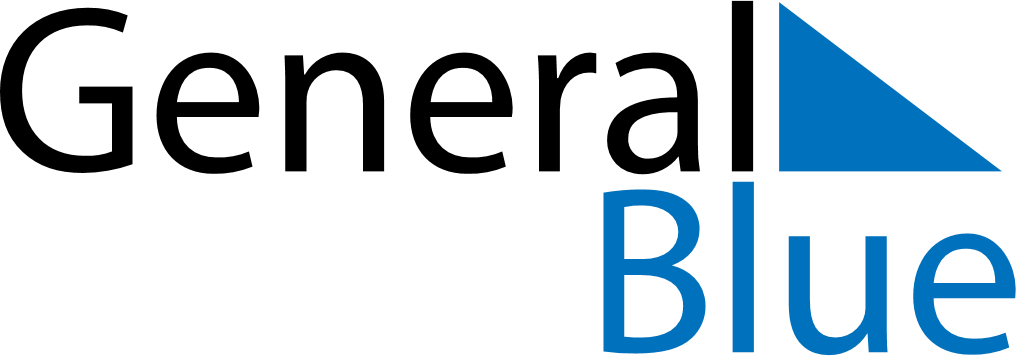 Weekly Meal Tracker January 21, 2019 - January 27, 2019Weekly Meal Tracker January 21, 2019 - January 27, 2019Weekly Meal Tracker January 21, 2019 - January 27, 2019Weekly Meal Tracker January 21, 2019 - January 27, 2019Weekly Meal Tracker January 21, 2019 - January 27, 2019Weekly Meal Tracker January 21, 2019 - January 27, 2019MondayJan 21TuesdayJan 22TuesdayJan 22WednesdayJan 23ThursdayJan 24FridayJan 25SaturdayJan 26SundayJan 27BreakfastLunchDinner